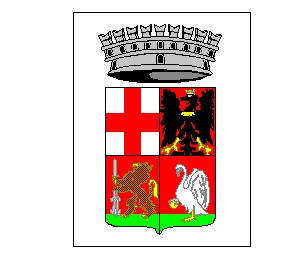 Cod. Fisc. 81001510551 – P. IVA.   00052040557              Segreteria 0763/ 306340            Telefono (0763) 3061 OGGETTO: Scheda sintetica sull’attività svolta nel 2021 nelle materie di competenza e programma delle attività pianificate per il 2022.CONTROLLI SUL TERRITORIOn. 55  SINISTRI STRADALI di cui : n. 25  conferiti (n. 3 con notizia di reato 2 Prognosi riservate) n. 30 con solo danni a cosen. 25 INVII RAPPORTI PREFETTURA, DDT  n. 3NR alla PROCURAn.  1 sequestro di autoveicoloNORME violate C.d.S. a seguito rilievi incidentin. 55 ART. 141 delC.d.S.n. 4     ART. 15    del C.d.S.n. 2     ART. 143  delC.d.S.n. 3     ART. 145  delC.d.S.n. 4     ART. 154  delC.d.S.n.1ART. 186 del C.d.S.  n. 1ART. 187 del C.d.S.n. 1ART. 189 del C.d.S.  PATENTI RITIRATE n. 3POLIZIA GIUDIZIARIA  - C.N.R. e DELEGHE n. 4 C.N.R. inviate alla Procura della Repubblica – Tribunale di Terni n. 2 deleghe di indagine ricevute dalla Procura n. 34 notifiche atti dei Tribunali / ProcureCONTROLLI AUTOVELOX /106 anno 2021 servizi effettuati n. 48sanzioni effettuate n. 336 relative all’art. 142 di cui:Art. 142 c. 7 superamento limite di velocità di non oltre 10 Km /h, n. 195Art. 142 c. 8 superamento limite di velocità di 10 Km/h ma non oltre 40 Km/h n.140Art 142 c. 9 superamento limite di velocità di oltre 40 Km/h n. 1Le 336 sanzioni sono state rilevate nello specifico:S.P. 56 n. 297S.P. 44 n. 37S.S. 71 n. 2DIVIETI DI TRANSITO AUTOCARRIVERBALI ZTL VARCHI ELETTRONICIVIOLAZIONI SOSTE CDSALTRE VIOLAZIONI C.D.S. SANZIONATE:Art. 20  n. 2Art. 23  n. 2Art. 72  n. 1Art. 80  n. 1DECURTAZIONE PUNTI Totale violazioni elevate  n. 274Totale punti applicati      n.  772Trasmessi                      n.  353VERBALI RINOTIFICATI TRAMITE MESSO n. 32NOTIFICHE ORDINANZE INGIUNZIONI n. 19VEICOLI RIMOSSIn. 84GESTIONE RAPPORTI CON ASL TSO  n. 13 ASO  n.  2SERVIZI CONTROLLI COVID-19 2021 N. 33CONTROLLI COVID-19 dal 06/12/2021 al 31/12/2021PERSONE CONTROLLATE n. 602ATTIVITA’ CONTROLLATE n. 120PERSONE SANZIONATE n.    5ATTIVITA’ SANZIONATE n.    2NOTIFICHE ISOLAMENTO / FINE n. 5VERBALI CONTESTATI ART. 4 C. 1 DL 19/2020 (norme Anti Covid) n. 10DENUNCE SMARRIMENTO CERTIFICATI ASSICURATIVIn.  4VERBALI OGGETTI  E/O  DOCUMENTI SMARRITI n. 42VERBALI DI RICONSEGNA n.  21ACCCERTAMENTI ANAGRAFICI n. 400SOPRALLUOGHI PER RILASCIO AUTORIZZAZIONI DI CANTIERI n. 50SOPRALLUOGHI PER RILASCIO AUTORIZZAZIONE PER OCC. SUOLO PUBB. n. 40SERVIZIO SEGNALETICA STRADALEE’ stata svolta attività di coordinamento e controllo del servizio segnaletica stradale che, oltre alla normale attività di monitoraggio, ha visto impegnati gli operatori nella predisposizione di cartellonistica e/o sbarramenti durante le manifestazioni svoltesi nel corso dell’anno.Nell’ambito del progetto dell’Amministrazione Comunale per la Sicurezza Stradale, che ha come obiettivo finale quello di realizzare tutte le misure necessarie atte a salvaguardare la sicurezza degli utenti deboli (pedoni, ciclisti, bambini), sono stati realizzati ulteriori sistemi di Attraversamenti Pedonali Illuminati nelle seguenti zone:S.S.71 - Via della Svolta;  S.S. 71 – Via Monte Peglia;S.S.71 – Via dei Tigli;Sono stati realizzati ed installati ulteriori attraversamenti pedonali rialzati in conglomerato bituminoso e dossi rallentatori di velocità nelle seguenti frazioni:Colonnetta di Prodo;Fossatello;Canino;Torre San Severo;Sugano;Canonica;GESTIONE PARCHEGGIE’ stata svolta attività di coordinamento e controllo del personale della società appaltatrice del servizio di presidio, sorveglianza e pulizia dei parcheggi di Campo della Fiera e di Via Roma. In particolare sono stati richiesti e predisposti turni aggiuntivi di presidio in occasione degli eventi che si sono svolti nel 2021. Su indicazione della Giunta Comunale, si è provveduto a predisporre una nuova tipologia di abbonamento con validità fino al 30 giugno 2022; questo ha consentito di venire incontro alle esigenze di coloro che, per motivi lavorativi, utilizzano i parcheggi coperti solo in determinati periodi dell’anno.E’ stata affidata la fornitura e la posa in opera alla Ditta Skidata S.R.L. di n. 5 pannelli a messaggio variabile “libero/completo” da posizionare agli ingressi dei piani di parcheggio delle strutture Campo della Fiera e Via Roma.Il personale dell’Ufficio Parcheggi ha inoltre svolto attività di rilascio/rinnovo abbonamenti, rilascio tessere per residenti con relativi incassi.Per il 2022 si prevede l’installazione di  pannelli luminosi a messaggio variabile in via Angelo Costanzi al fine di fornire agli automobilisti tutte le informazioni attinenti la viabilità ed il traffico ivi comprese le eventuali ordinanze connesse con le manifestazioni culturali e sportive cittadine.VIDEOSORVEGLIANZA“ORVIETO CITTA’ SICURA”I moderni sistemi di videosorveglianza offrono la possibilità di "integrare" le azioni di carattere strutturale, sociale e di controllo del territorio da parte degli Organi di Polizia statali, delle Amministrazioni Comunali, della Polizia Locale e di tutti gli altri attori, istituzionali e non, che agiscono sul territorio per la prevenzione delle situazioni di esclusione e disagio sociale che compromettono la vivibilità dei contesti urbani.La videosorveglianza degli spazi pubblici, infatti, non solo garantisce un valido supporto alle forze di polizia nell'attività di prevenzione e contrasto delle illegalità ma consente anche di soddisfare l'esigenza dei cittadini di una più diffusa ed efficace salvaguardia dei beni pubblici e privati e di ripristino delle condizioni di sicurezza.Il Comune di Orvieto ha provveduto all’installazione, nel corso del 2021,  di un primo sistema di videosorveglianza con 7 telecamere fisse di contesto che copre i due assi secanti del comune di Orvieto che riprendono l'antica disposizione del cardo e del decumano di epoca romana, zona maggiormente ricca di negozi, bar ed altri punti di aggregazione:L’attuale sistema di videosorveglianza copre le seguenti vie e piazze:Piazza Della Repubblica (lato Palazzo Comunale);Corso Cavour (tratto tra Torre del Moro e P.za Fracassini);Via Duomo (tratto tra Torre del Moro e Largo Barzini);Via Duomo (tratto tra Torre del Maurizio e Largo Barzini);Piazza Duomo (lato sinistro);Piazza del Popolo (lato edificio museo della ceramica).A causa di alcuni risparmi nella contabilità delle opere si è riusciti ad acquistare e porre in opera ulteriori due telecamere da posizionare in piazza del Popolo per la copertura visiva del PalazzoDel capitano del Popolo.“ORVIETO SCUOLE SICURE”Il Comune di Orvieto ha ottenuto nel mese di ottobre 2021 dal Ministero dell’Interno un contributo pari ad 15000 € per attività di prevenzione e contrasto allo spaccio di sostanze stupefacenti nei pressi degli istituti scolastici – progetto scuole sicure 2021/22. Il Comune di Orvieto  ha presentato un progetto di realizzazione di un sistema di videorsorveglianza costituito da n. 4 telecamere fisse di contesto  da posizionare in piazza Cahen.Tale collocazione si è resa strategica per le finalità della prevenzione e controllo dello spaccio di sostanze stupefacenti in quanto sulla piazza in questione insistono: l’istituto Istruzione Superiore Artistica, Classica e Professionale  di Orvieto – Liceo Artistico (palazzina Comando ex caserma Piave), il capolinea dei mezzi di trasporto pubblico locale utilizzati dagli studenti della scuole medie superiori, la via di accesso all’Istituto Comprensivo Orvieto-Baschi (via Postierla/Piazza Marconi), l’area di accesso alla Funicolare ed alla Fortezza dell’Albornoz, luoghi che nell’orario  di  uscita dalle scuole, in prossimità del capolinea del TPL ove insistono  un chiosco bar ed  alcuni anfratti e panchine, sono utilizzati  da studenti come luogo di ritrovo. Il sistema di videosorveglianza potrà essere utilizzato dal Corpo della Polizia Locale di Orvieto e messo a disposizione degli altri corpi di Polizia e Carabinieri.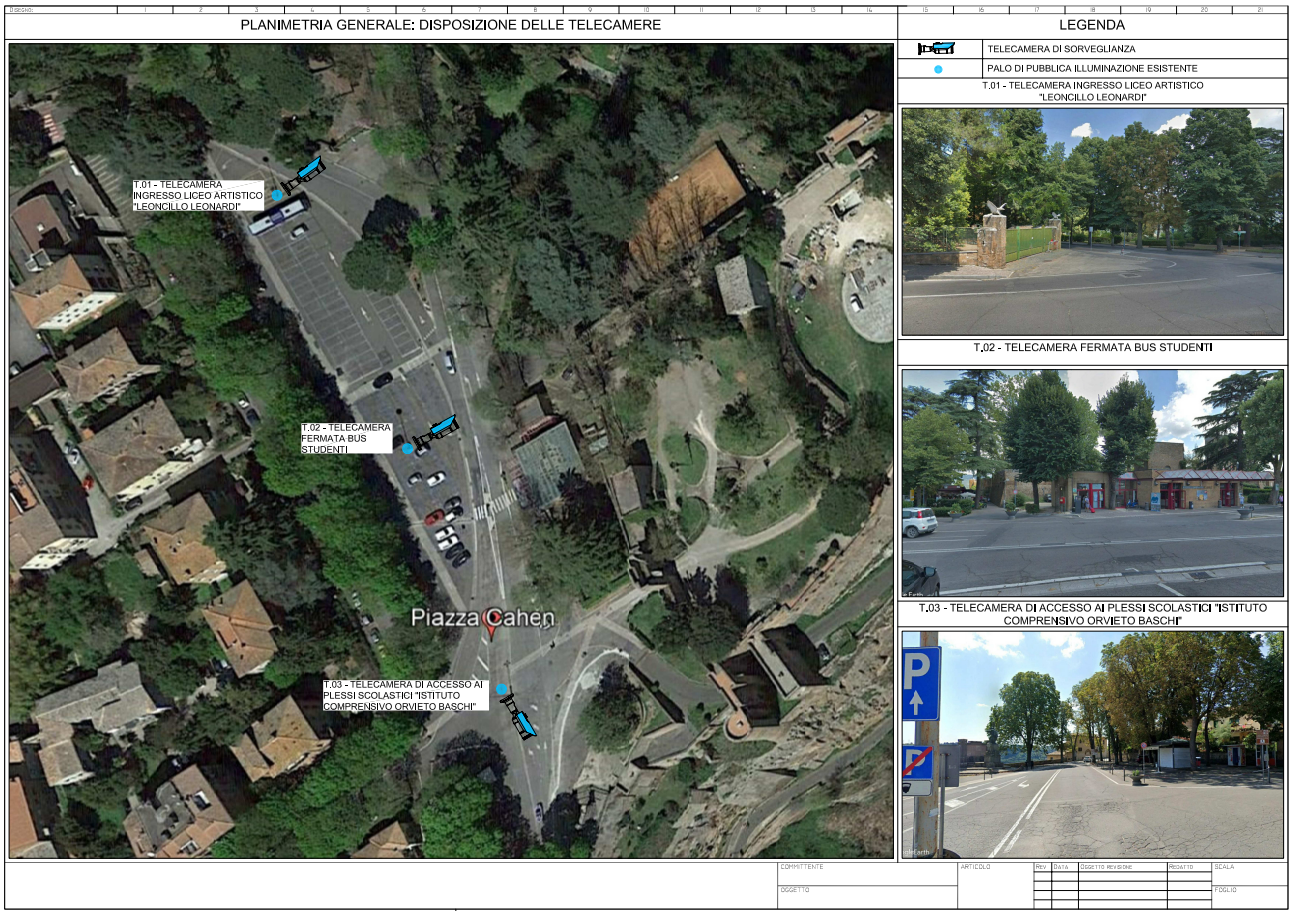 NUOVO PROGETTO DI VIDEOSORVEGLIANZA – BANDO MINISTERO DELL’INTERNO “ORVIETO + SICURA” Il Comune di Orvieto al fine di assicurare un efficiente sistema di videosorveglianza che copra tutte le principali arterie di accesso alla città, ivi compresa la zona industriale di Fontanelle di Bardano, ha partecipato ad una bando del ministero dell’Interno per  progetti di  sicurezza delle città (scaduto il 10 dicembre 2021)  con  richiesta di cofinanziamento al 50% per la realizzazione di un sistema di videosorveglianza  in corrispondenza delle seguenti arterie: SP44 Fontanelle di Bardano, SS71 La Svolta, Via Angelo Costanzi, SS71 Borgo Hescana. Il progetto è stimato in € 218.000.Il sistema in questione consentirà di controllare tutti gli accessi alla città dall’autostrada e dalle principali arterie di collegamento con i comuni limitrofi assicurando un efficiente presidio del territorio compreso tra Orvieto Scalo e Ciconia, zona questa molto interessata dai reati predatori..La soluzione individuata nel progetto di fattibilità prevede un controllo dei flussi video di ingresso costante e permanente 24 ore su 24 in modo automatico con l’istituzione di varchi elettronici di lettura delle targhe dei veicoli nei punti di accesso al comune installando coppie di telecamere, una di contesto e una di lettura targhe con dispositivo OCR integrato. Sono stati individuati complessivamente sei “varchi” corrispondenti ad altrettanti assi viari, dove sarà eseguito il controllo del traffico.Si prevede la realizzazione di doppi varchi da coppie di apparati di ripresa, ciascuna composta da un sensore, con OCR residente, per la lettura automatica delle targhe degli autoveicoli in transito, abbinato ad una telecamera di contesto ad alta definizione. La proposta tecnica prevede la realizzazione di una infrastruttura per la trasmissione dei dati di proprietà Comunale, dedicata alla videosorveglianza, indipendente da terzi, basata su connessioni di tipo Radio. IMPLEMENTAZIONE ZTL Si prevede entro l’anno  2022 la posa in opera di un nuovo varco ZTL in piazza Duomo al fine di impedire l’ accesso alla piazza da parte di veicoli non autorizzati soprattutto in orali serali e notturni quando non è presente il controllo da parte della polizia locale..Orvieto, lì 19 gennaio 2022Il comandanteDIVIETO  TRANS. AUTOC. (LOC.TA')LocalitàTot. num.S.P. 56 art. 6148S.P. 42 art. 6138V. Sette Martiri art. 783Totali369LocalitàTot. num.C. CAVOUR ING. P. CAHEN753C. CAVOUR INT. V. NEBBIA337C. CAVOUR- P. REPUBBLICA18V. MAITANI-PIAZZA FEBEI3744Totali4852ART. Articoli violatiTot. num.71764401615715461583991881Totali3726